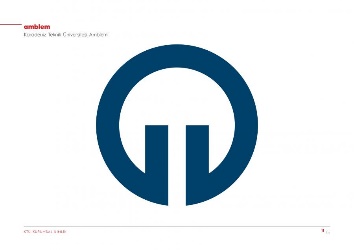 T.C.KARADENİZ TEKNİK ÜNİVERSİTESİ2547 sayılı Kanun’un 58. maddesinin (k) Fıkrası ileDöner Sermaye Yönetmeliği ÇerçevesindeÜNİVERSİTE -SANAYİ İŞBİRLİĞİ KAPSAMINDA YAPILACAK OLANAR-GE, TASARIM VE YENİLİK PROJELERİ /FAALİYETLERİAR-Ge, Tasarım ve Yenilik Projeleri / Faaliyetleri Değerlendirme Kurulu Kararı	Yürütücüsü / Araştırmacısı ……………………………………………………….. olan “………………………………………………………………………………………...…………” başlıklı proje / faaliyetin 2547 sayılı Kanun’un 58. maddesi’nin (k) fıkrası ile 5746 sayılı Araştırma, Geliştirme ve Tasarım Faaliyetlerinin Desteklenmesi Hakkında Kanun uyarınca;󠄴 Ar-Ge		󠄴 Tasarım		󠄴 Yenilikkapsamında değerlendirilmesi󠄴 Uygundur		󠄴 Uygun değildirTarih : …../…/ 202..Gerekçe (Her iki durumda da yazılması gerekmektedir.)İmza				İmza				İmzaBaşkan				Üye				Üyeİmza				İmza				İmzaBaşkan				Üye				Üye